Приложение  к решению Думыгородского округаот 23.03.2021 года № 54/27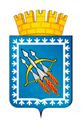 ОТЧЕТглавы городского округа «О результатах мониторинга реализации документов стратегического планирования в сфере социально-экономического развития городского округа, о результатах своей деятельности и деятельности администрации городского округа перед населением и Думой городского округа, в том числе о решении вопросов, поставленных Думой городского округа в 2020 году»2021Результаты мониторинга реализации документов стратегического планирования в сфере социально-экономического развития городского округаВ городском округе ЗАТО Свободный в 2020 году реализовывались 
6 муниципальных программ.На реализацию программ привлечено 524 017,69 тыс. рублей, в том числе счет средств федерального бюджета - 2 555,9 тыс. рублей, областного бюджета Свердловской области - 142 688,63 тыс. рублей, средств местного 
бюджета - 378 773,17 тыс. рублей.Освоение средств составило - 78,6 % в том числе:- средств федерального бюджета - 100 %;- средств областного бюджета - 99,8 %;- средств местного бюджета - 70,5 %.Оценка эффективности реализации муниципальных программ городского округа ЗАТО Свободный за 2020 год осуществляется в соответствии с методикой оценки эффективности, утвержденной постановлением администрации городского округа ЗАТО Свободный от 17.08.2010 № 639 «Об утверждении Положения о порядке проведения и критериях оценки эффективности реализации долгосрочных муниципальных целевых программ» (с изменениями, внесенными постановлением от 15.07.2014 № 467).Оценка эффективности реализации муниципальных программ проводится по двум направлениям:1) оценка полноты финансирования (полное финансирование, неполное финансирование, увеличенное финансирование, существенное недофинансирование, чрезмерное финансирование);2) оценка достижения плановых значений целевых показателей (высокая результативность, средняя результативность (недовыполнение плана), средняя результативность (перевыполнение плана), низкая результативность (существенное недовыполнение плана), низкая результативность (существенное перевыполнение плана)).По результатам анализа показателей дается оценка эффективности муниципальной программы: высокая эффективность, приемлемая эффективность, средняя эффективность, уровень эффективности ниже среднего, низкая эффективность, крайне низкая эффективность.По итогам 2020 года эффективность 6 муниципальных программ признана:Результаты деятельности главы городского округаГлава городского округа, как высшее должностное лицо муниципального образования, в соответствии с действующим законодательством и Уставом городского округа, наделен следующими полномочиями по руководству городским округом ЗАТО Свободный:представляет городской округ в отношениях с органами местного самоуправления других муниципальных образований, органами государственной власти, гражданами и организациями, без доверенности действует от имени городского округа;подписывает и обнародует в порядке, установленным Уставом городского округа, нормативные правовые акты, принятие Думой городского округа;издает в пределах своих полномочий правовые акты;вправе требовать созыва внеочередного заседания Думы городского округа; обеспечивает осуществление органами местного самоуправления полномочий по решению вопросов местного значения и отдельных государственных полномочий, переданных органам местного самоуправления федеральными законами и законами Свердловской области;формирует постоянно (временно) действующие коллегиальные и общественные органы (коллегии, советы, комитеты, комиссии и другие) в целях обсуждения и подготовки решений по вопросам местного значения городского округа;осуществляет организацию профессионального образования и дополнительного профессионального образования главы городского округа, организацию подготовки кадров для муниципальной службы в порядке, предусмотренном законодательством Российской Федерации об образовании и законодательством Российской Федерации о муниципальной службе;8) глава городского округа осуществляет личный прием граждан.В течение 2020 года глава городского округа исполнял в полном объеме полномочия определенные действующим законодательством и Уставом городского округа.В отчетный период глава городского округа возглавлял и организовывал работу:1. Комиссии по координации работы по противодействию коррупции на территории городского округа ЗАТО Свободный.2. Антитеррористической комиссии по профилактике терроризма, минимизации и ликвидации последствий его проявлений в городском округе ЗАТО Свободный.3. Комиссии по чрезвычайным ситуациям городского округа ЗАТО Свободный.4. Антинаркотической комиссии в городском округе ЗАТО Свободный.5. Комиссии об исчислении стажа, назначении и выплате пенсии за выслугу лет лицам, замещавшим муниципальные должности, и лицам, замещавшим должности муниципальной службы в органах местного самоуправления городского округа ЗАТО Свободный.6. Комиссии по решению вопросов ликвидации задолженности населения городского округа ЗАТО Свободный и иных потребителей по оплате коммунальных услуг перед МУП ЖКХ «Кедр», являющимся поставщиком этих услуг, а также задолженности перед поставщиками топливно-энергетических ресурсов.7. Муниципальной оздоровительной комиссии.8. Экспертной комиссии для оценки предложений об определении мест, нахождения в которых может причинить вред здоровью детей, их физическому, интеллектуальному, психическому, духовному и нравственному развитию, и общественных мест, в которых в ночное время не допускается нахождение детей без сопровождения родителей (лиц, их заменяющих), а также лиц, осуществляющих мероприятия с участием детей.9. Санитарно-противоэпидемической комиссии.10. Комиссии по подготовке и проведению Всероссийской переписи населения 2020 года.11. Попечительского Совета общественно-государственного движения «Попечительства о народной трезвости».12. Комиссии по безопасности дорожного движения в городском округе ЗАТО Свободный.13. Межведомственной комиссии по профилактике правонарушений в городском округе ЗАТО Свободный.14. Оперативного штаба по организации проведения мероприятий, направленных на предупреждение завоза и распространения коронавирусной инфекции, вызванной новым коронавирусом 2019-nCоV.Также ряд других советов, рабочих групп и комиссий.В 2020 году социально-экономическая и финансовая ситуация в городском округе оставалась сложной. В связи с сокращением межбюджетных трансфертов из вышестоящих бюджетов Российской Федерации расходы бюджета в 2020 году были направлены в первую очередь на решение задач социальной направленности (выплата заработной платы, питание учащихся, оплата коммунальных услуг, подготовка общеобразовательных учреждений к учебному году и т.д.). В связи с распространением новой коронавирусной инфекцией и ведением 2020 году на территории Свердловской области режима повышенной готовности, летняя оздоровительная кампания в 2020 году не проводилась. Было проведено одно оздоровление детей с 24.10.2020 по 02.11.2020 в санаторий «Курьи» с соблюдением всех мер.В течение 2020 года глава городского округа принимал участие в видеоконференциях проводимых Губернатором Свердловской области, Министерствами Свердловской области, в видеоконференциях, проводимых Управляющим Горнозаводским управленческим округом.С целью выявления и решения социальных проблем жителей городского округа создан и работает «Совет женщин». В состав совета вошли представители учреждений, женщины - военнослужащие, представители центра социального обслуживания населения, пенсионеры. В ходе работы проводятся встречи, выявляются проблемы.Создан и работает Совет молодежи при главе городского округа с целью выявления проблем молодежи в городском округе. Совет молодежи при главе городского округа принимает активное участие в мероприятиях, проводимых на территории городского округа. В условиях пандемии, деятельность Совета молодежи была организована в социальных сетях и официальных группах.Для информирования населения о деятельности главы городского округа действует официальный сайт главы городского округа.Главой городского округа в 2020 году проведено 32 личных приемов граждан, на которых рассматривались жилищные вопросы, вопросы в сфере 
жилищно-коммунального хозяйства, вопросы по управляющей компании многоквартирными домами, вопросы трудоустройства, вопросы здравоохранения.С 24 июля 2020 года в соответствии с Уставом городского округа ЗАТО Свободный глава городского округа исполняет следующие полномочия главы администрации городского округа:1) представляет администрацию городского округа в отношениях с органами местного самоуправления, избирательными комиссиями муниципальных образований, органами государственной власти, иными государственными органами, физическими и юридическими лицами, действует без доверенности от имени администрации городского округа, представляет интересы городского округа и администрацию городского округа на территории Российской Федерации и за ее пределами;2) обеспечивает опубликование муниципальных правовых актов, затрагивающих права, свободы и обязанности человека и гражданина;3) организует выполнение нормативных правовых актов Думы городского округа в пределах своей компетенции;4) организует исполнение бюджета городского округа, распоряжается бюджетной сметой администрации городского округа;5) организует и обеспечивает осуществление администрацией городского округа полномочий по решению вопросов местного значения и отдельных государственных полномочий, переданных органам местного самоуправления городского округа федеральными законами и законами Свердловской области;6) представляет на утверждение Думе городского округа проект бюджета городского округа и отчет об его исполнении;7) вносит в Думу городского округа проекты муниципальных правовых актов, принятие которых входит в компетенцию Думы городского округа;8) устанавливает порядок ведения реестра расходных обязательств городского округа;9) принимает решения о создании, реорганизации и ликвидации муниципальных предприятий, по согласованию с Думой городского округа, муниципальных учреждений;10) организует и руководит деятельностью администрации городского округа на принципах единоначалия;11) осуществляет организацию охраны общественного порядка на территории городского округа;12) осуществляет обеспечение первичных мер пожарной безопасности в границах городского округа;13) в пределах своих полномочий, установленных федеральными законами, законами Свердловской области, настоящим Уставом, нормативными правовыми актами Думы городского округа, издает постановления администрации городского округа по вопросам местного значения и вопросам, связанным с осуществлением отдельных государственных полномочий, переданных органам местного самоуправления федеральными законами и законами Свердловской области, а также распоряжения администрации по вопросам организации работы администрации городского округа;14) организует осуществление в городском округе эффективной финансовой, налоговой и инвестиционной политики;15) осуществляет иные полномочия, установленные федеральным законом, устанавливающим общие принципы организации местного самоуправления в Российской Федерации, иными федеральными законами, законами Свердловской области, Уставом городского округа и нормативными правовыми актами Думы городского округа.Деятельность администрации городского округа перед населениеми Думой городского округаАдминистрация городского округа ЗАТО Свободный - это орган власти, который нацелен на обеспечение высокого качества жизни населения городского округа ЗАТО Свободный на основе реализации человеческого потенциала, сбалансированного развития экономики, эффективного местного самоуправления и использования существующих ресурсов и потенциальных возможностей.Главными задачами в работе администрации городского округа ЗАТО Свободный (далее - администрация городского округа) остается исполнение полномочий в соответствии с Федеральным Законом «Об общих принципах организации местного самоуправления в Российской Федерации» от 06.10.2003 
№ 131-ФЗ, Уставом городского округа ЗАТО Свободный, «Стратегией социально-экономического развития городского округа ЗАТО Свободный Свердловской области на период до 2030 года» и другими Федеральными, областными правовыми актами и правовыми актами органов местного самоуправления городского округа ЗАТО Свободный.Численность населения городского округа ЗАТО Свободный, начиная 
с 2012 года, продолжает расти незначительными темпами. На 1 января 2021 года численность населения составила 9813 человека. Основными причинами роста населения в 2020 году стали естественный и миграционный прирост населения. Миграционный прирост населения городского округа начал отмечаться с 2014 года в связи с расширением штата градообразующего предприятия - Тагильской ракетной дивизии.Демографическая ситуация в 2020 году имела в целом положительную динамику, наблюдается улучшение показателей рождаемости и смертности. Естественный прирост населения составил 57 человек. Рождаемость по сравнению с 2019 годом увеличилась на 11,25%, и составила 89 человек (в 2019 году - 80 человек). Показатель смертности в 2020 году незначительно снизился на 3% и составил 32 человека (3,36 на 1000 чел.) (в 2019 году 33 человека, 3,57 на 1000 чел.).Увеличилось число многодетных семей (на 9,7%) и по итогам 2020 года составляет 135 семей (2019 год - 123 семьи).На рынке труда наблюдается некоторое ухудшение ситуации. Уровень официально зарегистрированной безработицы по состоянию на 01.01.2021 года составил 2,3%, что на 2,06% больше уровня безработицы по состоянию на 01.01.2020 года. Увеличение показателя объясняется в основном ростом количества обращений в службу занятости для получение повышенного пособия в связи с распространением новой коронавирусной инфекции. За 2020 год в службу занятости в поисках работы обратилось 219 человек (для сравнения в 2019 году - 105 человек). Признано безработными 162 человека. При содействии службы занятости всего трудоустроено 75 человек. Профессиональное обучение прошли 5 человек. По состоянию на 01.01.2021 года состоят на учёте как безработные 
граждане - 109 человек.Для информирования населения о деятельности администрации городского округа действует официальный сайт администрации городского округа, где размещаются нормативные правовые акты, информация о мероприятиях, проводимых в городском округе и прочая, необходимая гражданам, информация.Для обнародования нормативных правовых актов используется газета «Свободные вести».Информирование населения о социально-экономическом и культурном развитии городского округа, осуществляется через газеты «Городской вестник», «Свободные вести» и официальный сайт администрации городского округа.В течение 2020 года выпущено 39 номеров газеты «Свободные вести».В 2020 году администрацией городского округа был заключен муниципальный контракт с ГАУПСО «Редакция газеты «Городской вестник» на оказание услуг по информированию населения о социально-экономическом и культурном развитии городского округа (путем публикации информации в газете) и информирование населения городского округа (посредством размещения выпусков новостей в сети Интернет).За 2020 год в газете «Городской вестник» выпущено 51 информационных выпуска и размещено 52 выпуска новостей в сети Интернет.Газета «Городской вестник» и выпуски новостей «Свободные новости» размещаются на официальном сайте администрации городского округа ЗАТО Свободный в разделе «Архив телепрограммы «Свободные новости».За отчетный период с 01.01.2020 г. по 31.12.2020 г. в администрации городского округа издано:- 678 постановлений администрации городского округа;- 580 распоряжений администрации городского округа по кадрам;- 186 распоряжений администрации по основной деятельности.За отчетный период в администрации городского округа поступило:- входящей корреспонденции - 7115 ед.;- исходящей корреспонденции - 6254 ед.;- выдано справок - 935 ед.На особом контроле находятся вопросы рассмотрения обращений граждан. Должностные лица администрации в пределах своей компетенции осуществляют контроль за соблюдением порядка рассмотрения обращений, анализируют содержание поступающих обращений, принимают меры по своевременному выявлению и устранению причин нарушения прав, свобод и законных интересов граждан.Рассмотрение обращений осуществляется в установленном порядке и своевременно, в соответствии с Конституцией Российской Федерации, Федеральным законом от 02.05.2006 г. № 59-ФЗ «О порядке рассмотрения обращений граждан Российской Федерации».В 2020 году в администрацию городского округа поступило 64 обращений граждан, заявлений на выдачу справок - 935 (в 2019 году 66 обращений, 872 заявления на выдачу справок).Из 64 поступивших обращений граждан: 32 - устных, 32 - письменных, зарегистрированных посредством системы обращений граждан (СОГ).Неизменно остается достаточно высоким количество обращений граждан по жилищным вопросам, а также вопросам жилищно-коммунального хозяйства.Справочная информация о порядке обращения граждан в администрацию, месте нахождения и графике работы администрации, а также о номерах справочных телефонов и факсов, электронном адресе администрации, графике личного приема граждан должностными лицами администрации размещена на официальном сайте администрации городского округа.В течение 2020 года рассматривались депутатские запросы и обращения Думы городского округа, ответы предоставлены своевременно.Администрацией городского округа ведется исполнение отдельных государственных полномочий в части:- ведения воинского учетаНа первоначальный воинский учет в феврале 2020 г. поставлено 
30 человек 2003 года рождения. В апреле - июле 2020 г. проведены мероприятия по призыву на военную службу граждан 1993-2002 годов рождения. Отправлено в войска 8 призывников, норма призыва для городского округа ЗАТО 
Свободный - 8 человек. В октябре - декабре проведены мероприятия по призыву на военную службу граждан 1993-2002 годов рождения, отправлено в 
войска 8 призывников, норма призыва для городского округа - 10 человек. Причина невыполнения установленной нормы призыва в октябре - декабре 2020 г. связана с тем, что 8 человек, подлежащих призыву, поступили на альтернативную военную службу. По состоянию на 1 января 2021 г. количество граждан, состоящих на воинском учете - 1072 человека.- административная комиссияЗа 2020 год в административную комиссию городского округа ЗАТО Свободный поступило 5 протоколов об административных правонарушениях по статье 16 Закона Свердловской области от 14.06.2005 № 52-ОЗ 
«Об административных правонарушениях на территории Свердловской 
области» – размещение транспортных средств на газоне или иной территории, занятой зелеными насаждениями, сумма штрафов составила 12000 рублей.- предоставление субсидий и компенсаций расходов на оплату жилого помещения и коммунальных услугВ течение 2020 года своевременно оказывались меры по предоставлению субсидий и компенсаций расходов на оплату жилого помещения и коммунальных услуг льготной категории граждан.Принято и рассмотрено 111 заявлений на получение компенсаций расходов на оплату жилого помещения и коммунальных услуг, 5 заявлений на получение компенсаций расходов на уплату взноса на капитальный ремонт общего имущества в многоквартирном доме и 38 заявлений граждан на получение субсидий на оплату жилого помещения и коммунальных услуг. В соответствии с законодательством Российской Федерации с 01 апреля 2020 года субсидии на оплату жилого помещения и коммунальных услуг предоставляется в беззаявительном порядке.Проводилась работа с должниками среди получателей субсидий и компенсаций расходов, направлялись уведомления о наличии задолженности по оплате текущих платежей за жилое помещение и коммунальные услуги.Ежемесячно загружалась информации о предоставленных субсидиях и компенсациях расходов на оплату жилого помещения и коммунальных услуг в государственной информационной системе жилищно-коммунального хозяйства и в единой государственной информационной системе социального обеспечения, в порядке, определенном федеральным законодательством.На территории городского округа ЗАТО Свободный осуществляют свою деятельность два муниципальных унитарных предприятия.В соответствии с Уставом МУП ЖКХ «Кедр» является юридическим лицом, реализует свою продукцию, работы и услуги по ценам и тарифам, установленным РЭК Свердловской области по согласованию с Учредителем.По итогам деятельности муниципальное унитарное предприятия ЖКХ «Кедр» 2020 год завершило с отрицательным финансовым результатом.Деятельность муниципального унитарного предприятия жилищно-коммунального хозяйства «Кедр» по-прежнему остается убыточной. Причины увеличения задолженности МУП ЖКХ «Кедр»:1. В силу социальной значимости тарифы для населения убыточны, их рост законодательно ограничен. Следовательно и уровень доходов МУП ЖКХ «Кедр» ограничен тарифами и предельными индексами роста цен на коммунальные и жилищные услуги.2. Крупными потребителями коммунальных услуг и поставленных энергоресурсов на территории ГО ЗАТО Свободный являются организации, финансируемые за счет средств федерального бюджета (организации Минобороны РФ). Оплата зачастую производится несвоевременно и не в полном объеме.При этом население оплачивает коммунальные услуги своевременно (сбор платежей составляет 90%). Работа с кредиторской задолженностью МУП ЖКХ «Кедр» ведется только в форме претензионной переписки.В связи с тем, что МУП ЖКХ «Кедр» не оплачивал поставки энергоресурсов, поэтому имеет большую кредитную задолженность перед поставщиками ресурсов за незначительный промежуток времени.Меры, предпринимаемые администрацией для урегулирования ситуации в МУП ЖКХ «Кедр», не принесли желаемого результата.Несмотря на тяжелое финансово-экономическое положение и кадровый дефицит, предприятие продолжает оказывать услуги и обеспечивать функционирование систем жилищно-коммунальной инфраструктуры.В рамках подготовки к отопительному периоду 2020-2021 годов выдан паспорт готовности к отопительному периоду.Муниципальное унитарное предприятие связи «Импульс» создано с целью оказания услуг электросвязи физическим и юридическим лицам муниципального образования. Основными задачами предприятия являются оказание платных услуг для предоставления доступа к телефонной сети; предоставление местного, междугородного и международного телефонного соединения автоматическим способом; услуги местной и внутризоновой телефонной связи, услуги доступа к сети INTERNET; перестановка, переключение телефонных аппаратов и иных абонентских устройств, услуги передачи данных. Так же МУП связи «Импульс» выполняет работы по техническому обслуживанию системы видеонаблюдения.Экономическое состояние МУП Связи «Импульс» на 31.12.2020 г.:Ежемесячный доход - 400 тыс. рублей.Ежемесячные расходы:ФОТ - 231 тыс. руб.Поставщики услуг и др. расходы – 114 тыс. руб.Итого 345 тыс. руб.Дебиторская задолженность: МУП ЖКХ «Кедр» - 415 тыс. руб.ООО «Сокол-Телеком» (ООО «К-Телеком») - 226 тыс. руб.Итого - 641 тыс. руб.Кредиторская задолженность:МК «Высота» (ООО «К-Телеком») - 385 тыс. руб.ООО «Сокол-Телеком» (ООО «К-Телеком») - 1327 тыс. руб. (задолженность образовалась в период 2017-2019 г.)Итого - 1712 тыс. руб.За 2020 год поступило собственных средств 5 059 751 руб., истрачено собственных средств 5 078 938 руб.Основным проблемным вопросом на предприятии остается реализация требований к сетям и средствам связи для проведения оперативно-разыскных мероприятий при оказании услуг связи по действующим лицензиям №№ 162548, 163226, 163227, 163228 на территории Свердловской области, согласно ч. 1 ст. 64 Федерального закона от 07.07.2003 № 126-ФЗ «О связи», п. 5, 6, 7 Правил хранения операторами связи текстовых сообщений пользователей услугами связи, голосовой информации, изображений, звуков, видео- и иных сообщений пользователей услугами связи, утвержденных постановлением Правительства Российской Федерации от 12.04.2018 № 445.Исполнение бюджета за 2020 годГлавным финансовым инструментом для достижения стабильности социально-экономического развития городского округа ЗАТО Свободный безусловно служит бюджет. Первой и основной составляющей развития городского округа является обеспеченность финансами, для этого ежегодно формируется бюджет городского округа. Формирование проводится в соответствии с Бюджетным кодексом РФ, Положением «О бюджетном процессе в городском округе ЗАТО Свободный» (новая редакция), утвержденным Решением Думы городского округа ЗАТО Свободный от 16.11.2009г. № 33/8.Бюджет утверждается депутатами Думы городского округа после проведения публичных слушаний. Исполнение бюджета осуществляется в течение года, каждый квартал информация об исполнении бюджета размещается на официальном сайте.По итогам исполнения бюджета за 2020 год получены доходы в 
объеме 487,4 млн. рублей или 99%, поступление налоговых и неналоговых доходов составило 131,2 млн. рублей или 98% к годовому плану.Исполнение расходной части бюджета городского округа ЗАТО Свободный составило 465,7 млн. рублей или 79,1% к лимитам бюджетных обязательств, утвержденным на год.Подразделение правового обеспеченияЮридическая помощь оказывалась специалистам администрации и руководителям муниципальных учреждений и организаций, расположенных на территории городского округа. Рассмотрены и разрешены все заявления и жалобы, поступившие от граждан в 2020 году. Разработано и направлено на утверждение в Думу городского 
округа 5 проектов нормативных правовых актов. Проведена правовая экспертиза 1463 проектов постановлений, распоряжений администрации городского округа, проектов решений Думы городского округа. За 2020 год осуществлено 61 антикоррупционная экспертиза нормативных правовых актов администрации и Думы городского округа, подготовлены антикоррупционные заключения. Специалисты подразделения правового обеспечения приняли участие в рассмотрении 10 дел в судах общей юрисдикции, 15 дел в арбитражном суде и 1 дела в областном суде Свердловской области, а так же в 10 заседаниях Федеральной антимонопольной службы. Велась работа по освобождению незаконно занимаемых муниципальных жилых помещений; выдавались разрешения на заключение сделки; выдавались разрешения на временное проживание для иностранных граждан.Учет и распределение жильяУчет и распределение жилья рассматриваются на жилищной комиссии по предоставлению жилья в городском округе, комиссии по признанию граждан малоимущими с целью получения жилой площади по договорам социального найма.За 2020 год принято на учет в администрации городского округа в качестве нуждающихся в улучшении жилищных условий:- для предоставления служебных жилых помещений - 17 семей.На территории городского округа предоставлено гражданам жилых помещений муниципального жилищного фонда, в количестве 91 квартира, из них:- по договорам служебного найма - 60 квартир;- по договорам коммерческого найма - 31 квартиры.В целях обеспечения граждан государственными жилищными сертификатами в рамках подпрограммы «Выполнение государственных обязательств по обеспечению жильем категорий граждан, установленных федеральным законодательством» федеральной целевой программы «Жилище» 
на 2015-2020 годы, в 2020 году проведено 3 заседания комиссии по реализации программы государственных жилищных сертификатов. На 2020 год ЗАТО Свободный выделена социальная выплата в размере 2 626,2 тыс. рублей для обеспечения 1 семьи (3 человека) жилой площадью в избранном постоянном месте жительства.Муниципальные закупкиВо исполнение Федерального закона № 44-ФЗ от 5 апреля 2013 года 
«О контрактной системе в сфере закупок товаров, работ и услуг для обеспечения государственных и муниципальных нужд», в 2020 году, согласно плана-графика, утвержденного распоряжением администрации городского округа, для выполнения задач по всем направлениям деятельности были проведены конкурсы, заключено 53 муниципальных контракта, выполнено 40 муниципальных контрактов.Благоустройство городского округаВ течение 2020 года проведены мероприятия по благоустройству территории городского округа:- Устройство 2-ух пандусов к универсальной спортивной площадке;- Устройство основания для площадки въездной стелы;- Ликвидация несанкционированной свалки;- Приобретение бюста, постаментов, подиума, табличек;- Приобретение памятной доски;- Выполнение работ по устройству ледового городка;- Устройство информационных щитов у детских площадок;- Приобретение и установка качелей на территории ГО ЗАТО Свободный;- Устройство лавочек между домом 29-30;- Ямочный ремонт автомобильных дорог;- Валка деревьев и кустарников;- Устройство детской площадки у д.60;- Ремонт детской площадки у д.42;- Устройство ограждения ул. Ленина.Регулярно вывозился мусор, производился скос травы.Обеспечено бесперебойное уличное освещение территории городского округа ЗАТО Свободный.В рамках переданного государственного полномочия Свердловской области в сфере организации мероприятий при осуществлении деятельности по обращению с животными без владельцев в городском округе ЗАТО Свободный производился отлов животных без владельцев. Специализированной организацией отловлено 19 животных без владельцев. Жилищно-коммунальное хозяйствоВ соответствии с региональной программой содействия капитальному ремонту общего имущества в многоквартирных домах Свердловской области 
в 2020 году закончен капитальный ремонт жилого дома по ул. Ленина, д.16.В сфере жилищно-коммунального хозяйства были проведены следующие мероприятия: - Приобретение газовых плит - 40 шт.- Капитальный ремонт ГВС в жилых домах-10 шт.;- Капитальный ремонт сетей канализации и водопровода по ул. Карбышева;- Капитальный ремонт насосной группы на насосной станции 3 подъема;- Капитальный ремонт наружной теплосети в казарменной зоне;- Капитальный ремонт наружной теплосети;- Ремонт опоры под газопроводом высокого давления;- Экспертиза промышленной безопасности оборудования котлов котельных 
№ 88,89;- Реконструкция участка трубопровода теплоснабжения (в районе гостиницы в/ч по ул. Ленина, 54);- Приобретение силового трансформатора ТМ/400/6 в подстанции ТП № 4;- Приобретение реагентов для водоподготовки;- Техническое обследование конструкций кирпичных домовых труб котельной № 88, 89;- Техническое диагностирование газопровода МКД на территории ГО ЗАТО Свободный;- Обследование строительных конструкций резервуаров питьевой воды;- Капитальный ремонт отдельных конструкций здания ХВО котельной 
№ 88, 89.- Приобретение сетевого насоса на раме с электродвигателем для системы теплоснабжения ГО ЗАТО Свободный.В рамках подготовки к отопительному периоду 2020-2021 годов выдано 54 паспорта готовности к отопительному периоду.Паспорт готовности к отопительному периоду 2020/2021 г.г. муниципального образования получен на основании акта проверки готовности к отопительному периоду от 27.10.2020 № ПР-332-560-МО.Содержание и ремонт дорогОдним из важнейших вопросов является дорожная деятельность. Протяженность дорог в городском округе составляет 9,4 км.В 2020 году подписано 3 договора с организациями по уборке от мусора и содержанию автомобильных дорог.9 единиц техники привлекалось для уборки и содержанию автомобильных дорог.250 т. мусора собрано и вывезено на полигоны.В рамках содержания автомобильных дорог общего пользования местного значения проводились следующий перечень работ:- очистка дорог от снега;- вырубка кустарника и подлеска вручную. Погрузка и перевозка порубочных остатков;- вывоз мусора и грязи автомобилями-самосвалами на свалку;- засыпка грунтом промоин и ям на откосах и бермах;- механизированная очистка покрытий от пыли и грязи с увлажнением;- механизированная очистка покрытий от пыли и грязи без увлажнения;- нанесение горизонтальной разметки;- покос травы на обочинах и откосах автомобильных дорог;- очистка автобусных остановок от грязи, пыли и мусора;- очистка барьерного ограждения от пыли и грязи;- очистка и мойка дорожных знаков и указателей;- очистка площадок отдыха, стоянок автомобилей и пешеходных переходов от пыли и мусора;- планировка проезжей части гравийных дорог автогрейдером;- устройство стояночной площадки по ул. Майского;- уборка снега с поверхности дорог и тротуаров, подсыпка противогололедными материалами;- транспортировка мусора.Выполнены работы по капитальному ремонту автомобильной дороги по ул. Карбышева: - Снятие деформированного покрытия дороги и тротуаров;- Планировка обочин и кюветов;- Устройство знаков, ограждений;- Замена сломанных водопропускных труб;- Устройство ж/бетонных оголовков водопропускных труб;- Замена освещения.КультураДля организация массовых, культурных-досуговых, развлекательных, мероприятий для населения городского округа ЗАТО Свободный в городском округе работает Муниципальное бюджетное учреждение культуры Дворец культуры «Свободный».Дворец культуры «Свободный» проводит работу с различными социально-возрастными группами населения, основываясь на календаре государственных праздников и знаменательных дат, принятых в России. В годовой план работы включены также праздники областного и местного значения.В 2020 году участники клубных формирований Дворца культуры «Свободный» неоднократно принимали участие в областных и региональных фестивалях и соревнованиях, проводимых в онлайн формате.Несмотря на пандемию, все ограничения и запреты, связанные с ней - 2020 год во Дворце культуры выдался довольно насыщенным.В январе сотрудники Дворца культуры и театральная студия «АРТист» посетили социально-реабилитационные центры города Нижняя Салда и представили для детей новогодний спектакль.Указом Президента России 2020 г. был объявлен Годом Памяти и Славы. Во Дворце культуры «Свободный» состоялась торжественная церемония открытия Года Памяти и Славы.В конце марта Дворец культуры «Свободный» в связи с ограничительными мерами переместил свою деятельность в виртуальное пространство. Коллективу учреждения пришлось искать новые формы общения со зрителем. Дворец культуры активно вышел в онлайн-режим, попробовав себя в других направлениях творчества.В виртуальном пространстве Дворца культуры «Свободный» появились мастер - классы: по хореографии, по актерскому мастерству, по танцевальной аэробике и видео уроки по вокалу.В новых реалиях культурной жизни, в период пандемии Дворец культуры стал проводить в онлайн-формате концерты, посвященные праздникам, памятным датам, а также концертно-развлекательные программы различной тематики. Среди, проводимых концертов, можно выделить ряд наиболее значимых, ярких и интересных. Таких как: праздничный концерт «Лучше нет земли родной», посвящённый Дню России и Дню образования ГО ЗАТО Свободный, праздничный концерт, посвященный образованию 42-ой Тагильской ракетной дивизии, праздничный концерт «Новогоднее чудо» и другие.1 июня 2020 года сотрудниками Дворца культуры совместно с представителем ГАУ Комплексный центр социального обслуживания населения п. Свободный была организована и проведена акция «Да здравствует сюрприз», для детей требующих большего внимания и нуждающихся в особой заботе и защите. Еще одним праздничным сюрпризом для особенных детей стал благотворительный фотопроект «НАШИ дети». В рамках данного проекта была организована детская фотосессия. Не остались без внимания в этот день и дети, оказавшиеся в трудной жизненной ситуации, проживающие в подопечных семьях. Любимые мультипликационные герои: «Симка» и «Нолик» вместе с сотрудниками ОМВД России ЗАТО Свободный приняли участие в акции «Фиксики поздравляют!». В рамках Дней милосердия в Свердловской области, утвержденных Указом Губернатора Свердловской области от 07.10.2014 года № 460-УГ «О ежегодном проведении Дней милосердия в Свердловской области», сотрудниками Дворца культуры совместно с представителями ГАУ Комплексный центр социального обслуживания населения п. Свободный была организована и проведена акция «10 000 добрых дел». В конце года были проведены так же и традиционные новогодние акции «Новый год в каждый дом».В МБУК ДК «Свободный» велась работа по обеспечению и проведению официальных мероприятий военнослужащих 42-ой Тагильской ракетной дивизии (собрания, встречи, видеоконференции), профессиональных и военных праздников. Это далеко не весь список мероприятий проведенных в 2020 году. Дворец культуры «Свободный», как и прежде, остается центром самой массовой, общедоступной, досуговой деятельности ГО ЗАТО «Свободный».Молодежная политикаОсуществляется взаимодействие с органом молодежного самоуправления - Совет молодежи при главе городского округа ЗАТО Свободный. Привлечение Совета для оказания помощи в подготовке и проведении общегородских культурных и спортивных массовых мероприятий.Патриотическое воспитание молодежиНа базе МБОУ «СШ № 25» функционирует военно-патриотический клуб «Патриот».01 сентября 2020 года открыт четвертый кадетский класс. Кадеты и курсанты военно-патриотического клуба активно принимают участие в мероприятиях различного уровня.В 2020 году проведены онлайн-акции к Дню Победы, «Свеча Памяти» 22 июня, День памяти Героя Советского союза Д.М. Карбышева (26 октября); митинг с возложением цветов «День Неизвестного солдата», Дни воинской славы - 3 сентября (День окончания Второй мировой войны), 9 декабря (День Героев России, с вручением погон и посвящением в кадеты).На территории городского округа ведет свою работу по оказанию необходимой помощи ветеранам и труженикам тыла волонтерский отряд «КИВИ» (Клуб Интересных Волонтерских Идей).В 2020 году были проведены мероприятия: акция «Крышки для малышки», «Тарелка добра», «Подарок ветерану», «Теплый подарок», «Новый год в каждый дом» и др., волонтерские субботники, оказана адресная помощь нуждающимся людям, осуществляется еженедельная доставка бесплатных газет для ветеранов и почетных жителей города. Волонтерский отряд принимает активное участие в Днях милосердия в Свердловской области, акции «10000 добрых дел». Организован и работает волонтерский штаб Всероссийской акции «Мы Вместе» (помощь в период пандемии). В тесном сотрудничестве с ресурсным центром добровольчества Свердловской области «Сила Урала» и БФ «Русская медная компания» в город доставлено более 350 продуктовых наборов для пожилых и нуждающихся людей, а также подарков для многодетных семей, организован сбор вещей и утвари для г.Н.Серги, пострадавшего от наводнения, организован сбор вещей для нуждающихся семей ближайших деревень, проведена акция «Подарок первокласснику», в рамках которой помощь в подготовке к школе оказана 16 семьям.В рамках реализации программы гражданско-патриотического воспитания 
«Мы - будущее России» до 2025 года прошли следующие мероприятия: конкурсы стихов, рисунков, посвященные Дню Победы и Дню РВСН, онлайн-акция «Бессмертный полк», онлайн-фестиваль патриотической песни, онлайн-выставки рисунков «Мой учитель самый лучший», «О маме с любовью», «Россия - единая страна», челленджи «День народного единства», «Георгиевская ленточка», «Спасибо» и др. Проведена акция «Георгиевская ленточка» на улицах города. Школа стала участником областной акции «Российский флаг», всероссийской акции «Окна Победы», муниципального праздника «День флага» (организовали велопробег и флешмоб) и многое другое.Оздоровительная кампанияЗаключено соглашение между Министерством общего и профессионального образования Свердловской области и администрацией городского округа ЗАТО Свободный «О предоставлении субсидий из областного бюджета бюджету муниципального образования, расположенного на территории Свердловской области в 2020 году на организацию отдыха детей в каникулярное время».Объем средств, запланированный и выделенный на отдых и оздоровление детей в 2020 году, составил:Всего: 5 671 500 рублей.Местный бюджет - 3 172200 руб. Областной бюджет - 2 499300 руб. Израсходовано - 409 974 рублей.Охвачено всеми видами отдыха - 408 человек при запланированном 
объеме -794 человек.Показатели выполнены на 7,2 % по причине введения ограничительных мер в связи с угрозой распространения коронавирусной инфекции.В связи с распространением новой коронавирусной инфекцией и ведением 2020 году на территории Свердловской области режима повышенной готовности, летняя оздоровительная кампания в 2020 году не проводилась. Было проведено одно оздоровление детей с 24.10.2020 по 02.11.2020 в санаторий «Курьи» (Сверловская обл., Сухоложский р-н, с.Курьи)с соблюдением всех мер.30 подростков было трудоустроено в «трудовую бригаду».СпортСпортивную деятельность на территории городского округа осуществляет МБУ ДО ДЮСШ.В 2020 году было проведено 14 мероприятий спортивной направленности.Спортсмены 5 раз участвовали в областных соревнованиях, более 7 раз в межрегиональных, 2 раза в соревнованиях Российского уровня.Воспитанники МБУ ДО ДЮСШ:В Первенстве России по пауэрлифтингу в г. Москве заняли 3 место. В Первенствах Свердловской области по пауэрлифтингу и плаванию занимали призовые места.В 2020 году МБУ ДО ДЮСШ сплавы по р.Чусовая не проводились, в целях предупреждения распространения коронавирусной инфекции.За 2020 год успешно прошли испытания по сдаче нормативов знака отличия Всероссийского физкультурно-спортивного комплекса «Готов к труду и обороне» 163 ребенка в возрасте от 6 до 17 лет.Проведены работы по ремонту универсальной спортивной площадки для игровых видов спорта на сумму 4,15 млн. руб. Данные денежные средства выделены из областного бюджета, при поддержке депутата Госдумы РФ Шипулина А.В. Проведены работы по текущему ремонту мужских и женских душевых на сумму 3,17 млн. рублей.Актуальной проблемой остается нехватка спортивных площадей и помещений. На данный момент все секции, кроме плавания, находятся на базе МБУК Дворец культуры «Свободный», с которым заключен договор о предоставлении площадей на безвозмездной основе. Эти помещения не могут получить сертификат соответствия на виды деятельности и, соответственно, не могут быть включены во Всероссийский реестр спорта, т.к. не соответствуют нормативам и ГОСТам, что сказывается на качестве подготовки спортсменов и является проблемным вопросом при открытии новых спортивных направлений, а так же проведению официальных спортивных соревнований различного уровня.ОбразованиеСистема образования на территории городского округа ЗАТО Свободный представлена 7 образовательными организациями, из них 2 дошкольные образовательные организации, 1 общеобразовательная организация
и 4 организации дополнительного образования.В городском округе работают 210 педагогических работника, из них - 37 
(18 %) имеют высшую квалификационную категорию, 108 (51 %) - первую квалификационную категорию.В 2019-2020 учебном году прошли курсы повышения квалификации: педагогов школы - 46 человек; педагогов дополнительного образования - 38 человек; воспитателей- 77 человек.В муниципальных образовательных организациях обучается 1594 ребенка, из них 584 дошкольника.Актуального спроса на места в детских садах на детей от 1,5 лет не существует уже более 2 лет.Отложенный спрос образуется за счет детей-очередников до 1 года жизни, а также детей, родители которых отказались по разным причинам (состояние здоровья, семейные обстоятельства и т.п.) от мест в детских садах.В дошкольных образовательных организациях функционирует 36 дошкольных групп, из них: 27 общеразвивающей, 5 компенсирующей направленности, что говорит о вариативности предоставляемого образования.Все педагоги прошли курсы повышения квалификации в соответствии с требованиями ФГОС. Дошкольные образовательные организации посещают дети с ограниченными возможностями здоровья и дети-инвалиды.Общее количество учащихся по программам начального, основного и среднего общего образования на 2020-2021 учебный год составляет 1006 человек.Во вторую смену занимаются 195 человек, что составляет 20% от общего количества обучающихся.Для учащихся кадетских классов, в связи с режимом полного дня, организовано 3х-разовое питание.В 2019/2020 учебном году на территории городского округа ЗАТО Свободный до итоговой аттестации было допущено 23 обучающихся, завершивших в 2020 году освоение образовательных программ среднего общего образования, что 
составило 100%.По результатам проведения государственной итоговой аттестации в форме Единого государственного экзамена все обучающиеся 11 класса получили аттестат о среднем общем образовании, из них 1 человек награжден медалью «За особые успехи в учении».В общеобразовательной организации обучаются дети, имеющие ограниченные возможности здоровья, в том числе дети-инвалиды. Образовательную услугу по адаптированным образовательным программам получают 16 детей с задержкой психического развития.В целях осуществления комплексного подхода для обеспечения доступности образования для детей-инвалидов и детей с ограниченными возможностями здоровья в образовательной организации обеспечено психолого-педагогическое сопровождение детей с ОВЗ, реализуются адаптированные образовательные программы, обеспечено диагностико-коррекционное, психолого-педагогическое сопровождение ребенка, проведение комплексных психо-коррекционных и развивающих занятий со специалистами, создан психолого-педагогический консилиум. Для детей-инвалидов и детей с ОВЗ, которые по состоянию здоровья временно или постоянно не могут посещать школу (13 человек), организовано частично-индивидуальное обучение. Образование в форме семейного, 
получает 1 человек.Семьям, воспитывающим детей-инвалидов, оказывается необходимая консультационная помощь по вопросам воспитания, обучения и коррекции нарушений развития детей.5 образовательных организаций на территории муниципалитета реализуют программы дополнительного образования (4 организации дополнительного образования и МБОУ «СШ № 25»).В этом учебном году учреждения продолжают работу по программе персонифицированного финансирования дополнительного образования (сертификаты учета).Выдано 1137 сертификатов, реальный охват 750.Бюджет системы образования составляет 309 756 тыс. рублей.В связи со сложной эпидемиологической обстановкой все образовательные организации городского округа столкнулись с необходимостью использования дистанционных образовательных технологий в организации образовательной деятельности. В условиях дистанционного обучения использовались федеральные платформы управления обучением: Учи.ру, Российская электронная школа, Zoom.Использовались мобильные технологии для организации и проведения дистанционного обучения: мессенджеры (Viber, WhatsApp и др.),При организации дистанционного обучения были трудности: отсутствие в семьях персонального компьютера, подключенного к Интернет, недостаточное владение компьютерными технологиями, недостаточное качество дистанционных материалов, ограничения времени работы за компьютером и др.В рамках национального проекта «Образование» реализуется приоритетный проект «Современная цифровая образовательная среда в России», который нацелен на создание возможностей для получения качественного образования гражданами разного возраста и социального положения с использованием современных информационных технологий.Для достижения цели проекта выбран путь широкого внедрения онлайн-обучения, в том числе, открытых онлайн-курсов, обучающих курсов с интерактивным участием и открытым доступом через интернет.В общеобразовательной организации, учреждениях дополнительного образования внедрены в образовательную программу современные цифровые технологии (используется 26 образовательных платформ): Сетевой Город, Учи.ру, ЯКласс, ZOOM, Coogle формы, Google диск, Pruffme, GetCourse, Решу ОГЭ, ЕГЭ, ВПР, РЭШ, Фоксворд, Интерактивная рабочая тетрадь Skysmart, ВКонтакте, Skype, What’sApp, Viber, Mail.ru, Twitch.tv, Learningapps.org, Инфоурок, Cerm.ru, Skysmart, Online Test Pad, ПроеКТОриЯ, Моя школа в online.Также школа стала участником проекта «Билет в будущее». В рамках проекта педагоги работали с обучающимися по ранней профессиональной ориентации школьников 6-11 классов. 67 учащихся прошли тестирование, по итогам которого им были предоставлены рекомендации по профессиональной ориентации. Для учащихся 8, 9, 10, 11 классов были организованы встречи с представителями различных профессий. В течение года дети выезжали на профессиональные пробы в город Верхняя Салда в ГАПОУ в Верхнесалдинский многопрофильный техникум 
им. А.А. Евстигнеева. Была организована поездка в г. Екатеринбург на выставку-форум «Образование и карьера на Урале».В рамках реализации федерального проекта «Успех каждого ребенка» национального проекта «Образование», с целью успешного внедрения персонифицированного дополнительного образования на базе МКУ ДО СЮТ работает Муниципальный опорный центр.В инновационной деятельности участвуют все образовательные организации. Функционирует 1 инновационная площадка регионального уровня на базе Муниципального казенного учреждения дополнительного образования Станция юных техников.Учащиеся школы приняли результативное участие во Всероссийском конкурсе для школьников «Большая перемена», который является самым масштабным проектом президентской платформы «Россия - страна возможностей».Социальная политикаВ целях реализации мероприятий социальной политики на территории городского округа разработаны предложения в проект стратегии социально-экономического развития городского округа ЗАТО Свободный на период 
до 2030 года, подготовлен план основных мероприятий празднования 75-й годовщины Победы в Великой Отечественной войне 1941-1945 годов, проведены мероприятия в рамках Декады инвалидов, новогодние мероприятия для детей.В рамках мероприятий по социальной политике разработана и утверждена муниципальная программа «Защита прав потребителей в городском округе ЗАТО Свободный» на 2020-2024 годы.Разработан проект программы «Поддержка социально ориентированных некоммерческих организаций в городском округе ЗАТО Свободный до 2029 года».Разработан и утвержден постановлением администрации План организации и проведения ярмарок на территории городского округа ЗАТО Свободный 
на 2021 год. Всего в 2020 году организовано и проведено 3 универсальные ярмарки.В соответствии с утвержденным Планом-графиком проведения мониторинга обеспечения беспрепятственного доступа инвалидов к объектам социальной, инженерной и транспортной инфраструктур и к предоставляемым в них услугам в организациях, подведомственных органам местного самоуправления городского округа ЗАТО Свободный в 2020 году, организован мониторинг соблюдении положений законодательства Российской Федерации и законодательства Свердловской области, регулирующих отношения в сфере обеспечения беспрепятственного доступа инвалидов к указанным объектам. В онлайн-формате проведены мероприятия, приуроченные к Декаде инвалидов. Подготовлен План проведения мероприятий для инвалидов в 2021 году в городском округе ЗАТО Свободный.Проведена работа по уточнению списков детей-инвалидов, сирот, опекаемых, детей из семей «степени риска» и детей из многодетных малообеспеченных семей для вручения подарков на Новогодней елке, охвачено 150 детей.Социальное обслуживание населения городского округа осуществляет Государственное автономное учреждение социального обслуживания населения Свердловской области «Комплексный центр социального обслуживания населения» города Верхняя Салда, в состав которого входят консультативное отделение и отделение психолого-педагогической помощи семье и детям. Количество граждан, получивших социальные услуги в учреждении - 1511 человек. Количество семей, получивших социальные услуги (социальный патронаж) - 161.В городском округе имеются федеральные и региональные льготные категории граждан. Работа с данными категориями проводится отделом субсидий и компенсаций администрации городского округа ЗАТО Свободный.Так в 2020 году для осуществления государственных полномочий по предоставлению гражданам компенсаций расходов на оплату ЖКУ было выделено 16,6 млн. руб., а для предоставления субсидий на оплату ЖКУ - 800 тыс. руб.В городском округе проживают следующие льготные категории граждан.Многодетные семьи - 135.Ветераны труда - 239 чел.Ветераны труда Свердловской области - 20.Граждане, пострадавшие/участвовавшие в ликвидации радиац. катастроф - 3.Инвалиды - 178 чел.Ветераны Великой Отечественной войны (труженики тыла) - нет.Вдовы участников Великой Отечественной войны - 4 чел.Организована работа по проведению Всероссийской переписи населения.Проведено 6 заседаний комиссии по подготовке и проведению Всероссийской переписи населения 2020 года на территории городского округа ЗАТО Свободный. Согласован и утвержден организационный план проведения всероссийской переписи населения.Организовано постоянное взаимодействие с руководством Местного отделения Свердловской областной общественной организации ветеранов войны, труда, боевых действий, государственной службы, пенсионеров городского округа ЗАТО Свободный, председателем и членами Общественной палаты городского округа ЗАТО Свободный.Подготовлены документы и проведено заседание комиссии по присвоению звания «Почетный гражданин городского округа ЗАТО Свободный». В 2020 году звания присвоены командиру в/ч 34103 генерал-майору Ю.М. Сытник, а также 
В.В. Мельникову (посмертно).В ходе подготовки и проведения мероприятий, посвященных празднованию 75-летия Победы в Великой Отечественной войне в соответствии с постановлением администрации «О подготовке и проведении в городском округе ЗАТО Свободный мероприятий, посвященных празднованию 75-й годовщины Победы в Великой Отечественной войне 1941-1945 годов» основная часть мероприятий была переведена в «онлайн-формат»: проведены флеш-моб акции поздравления ветеранов, выставки рисунков, конкурсы творческих работ, исполнение песен, чтение стихов и т.п. Организовано взаимодействие с местными предпринимателями, с волонтерами, заведующей КЦСОН, представителями СМИ с соблюдением санитарно-эпидемиологических мер организованы поздравления тружеников тыла, вдов участников ВОВ, воинов-афганцев, членов семей погибших военнослужащих.Ежеквартально предоставляется отчет о выполнении муниципальной программы «Профилактика заболеваний и формирование здорового образа жизни» на 2016-2024 годы. Во взаимодействии с ГАУЗ СО «ГБ ЗАТО Свободный» разработан и утвержден Комплексный план мероприятий по санитарной охране территории городского округа ЗАТО Свободный от завоза и распространения инфекций, имеющих важное международное значение, на 2020-2024 годы (Пост. администрации от 24.03.2020 № 138).Разработан План организационных санитарно-противоэпидемических (профилактических) мероприятий по предупреждению завоза и распространения новой коронавирусной инфекции 2019-nСоV на территории городского округа ЗАТО Свободный.Издано постановление администрации городского округа ЗАТО Свободный от 04.03.2020 № 103 «О создании на территории городского округа ЗАТО Свободный оперативного штаба по организации проведения мероприятий, направленных на предупреждение завоза и распространения коронавирусной инфекции, вызванной новым коронавирусом 2019-nCоV».Проведено 41 заседание оперативного штаба по организации проведения мероприятий, направленных на предупреждение завоза и распространения коронавирусной инфекции, подготовлены протоколы заседаний. Организовано информирование жителей городского округа по вопросам профилактики заболеваемости COVID-19 на официальном сайте администрации, путем размещения объявлений на информационных стендах, в СМИ, посредством рассылки информации руководителям организаций.ЗдравоохранениеКомплекс учреждений здравоохранения городского округа ЗАТО Свободный представлен двумя лечебными учреждениями: 1. Государственное автономное учреждение здравоохранения Свердловской области «Городская больница ЗАТО Свободный» в состав которой входят: участковая служба, дошкольно-школьное отделение, специализированное отделение, стоматология, отделение скорой помощи, круглосуточный стационар, дневной стационар и детская поликлиника.2. 19 отдельный медицинский батальон. Находится в ведении Министерства обороны Российской Федерации.Мощность поликлиники ГАУЗ СО «ГБ ЗАТО Свободный» плановая 75 посещений в смену, фактическая мощность 179 посещений в смену. За 2020 год учтено более 70 тыс. посещений, из них детьми более 37 тыс. посещений. Процент профилактических посещений 53 %. Осмотрено на дому 6823 человек, из них 2592 ребенка. Выполнено вызовов СМП - 2759, неотложных вызовов - 5926.Абсолютное количество лиц полностью завершивших диспансеризацию определенных групп взрослого населения 850 человек, что составляет 100%.Диспансерная группа (численность лиц, состоящих на диспансерном учете по специальностям) 1405 человек, что составляет 22,74% от прикрепленного населения.ПредпринимательствоВ рамках реализации муниципальной программы «Развитие субъектов малого и среднего предпринимательства» в 2020 году проведены 3 универсальные ярмарки, проведено праздничное мероприятие ко Дню российского предпринимательства. В качестве имущественной поддержки предпринимательской деятельности администрацией городского округа ЗАТО Свободный утвержден постановлением
от 31.07.2019 № 416 Перечень недвижимого муниципального имущества городского округа ЗАТО Свободный, свободного от прав третьих лиц, для предоставления во владение или в пользование на долгосрочной основе субъектам малого и среднего предпринимательства.В марте 2020 года в соответствии с Федеральным законом от 22.07.2008 
№ 159-ФЗ «Об особенностях отчуждения недвижимого имущества, находящегося в государственной или в муниципальной собственности и арендуемого субъектами малого и среднего предпринимательства, и о внесении изменений в отдельные законодательные акты Российской Федерации» субъектом малого предпринимательства было реализовано преимущественное право на приобретение арендуемого им недвижимого имущества. Согласно данным Единого государственного реестра индивидуальных предпринимателей на территории городского округа ЗАТО Свободный зарегистрировано 78 индивидуальных предпринимателей.Также на территории городского округа расположены 5 объектов общественного питания, 7 объектов по предоставлению услуг населению, 
20 объектов по продаже продовольственных товаров, 33 объекта по продаже непродовольственных товаров.Гражданская оборона и пожарная безопасностьВ 2020 году администрацией городского округа ЗАТО Свободный большое внимание уделялось мероприятиям по гражданской обороне и чрезвычайным ситуациям и обеспечение первичных мер пожарной безопасности. Работа по этим направлениям проводилась в соответствии с Федеральными Законами, Планом основных мероприятий городского округа ЗАТО Свободный по вопросам ГО ЧС предупреждения и ликвидации чрезвычайных ситуаций, обеспечения пожарной безопасности и безопасности людей на водных объектах на 2020 год.Чрезвычайных ситуаций в 2020 году на территории городского округа ЗАТО Свободный допущено не было.Деятельность администрации городского округа по решению вопросов, поставленных Думой городского округа в 2020 годуВопросы, поставленные Думой городского округа в 2020 году выполнены в полном объеме.Решение Думы ГО № 40/25 29.01.2020. В состав Комиссии по предоставлению муниципальных помещений коммерческого использования депутатов Думы городского округа ЗАТО Свободный включены депутаты, ответ направлен в Думу городского округа № 66-04-952 от 05.06.2020.Решение Думы ГО № 40/34 от 29.01.2020. На каждом заседании Думы городского округа представлять депутатам Думы городского округа информацию по исполнению муниципальных контрактов в городском округе ЗАТО Свободный». На заседания Думы в течение 2020 года предоставлялись сведения по муниципальным контрактам (планируемым к размещению, заключенным и исполненным).Решение Думы ГО № 47/20 от 17.07.2020. Принять соответствующие меры к лицам, допустившим образование недостатков, и по устранению недостатков, изложенных в акте проверки формирования и исполнения муниципального задания за 2019 год муниципальным бюджетным общеобразовательным учреждением «Средняя школа № 25 им. Героя Советского Союза генерал-лейтенанта 
Д.М. Карбышева с кадетскими классами». Аудит в сфере закупок. Приняты следующие меры:Лаборантам, являющимися внутренними совместителями и имеющими высшее или среднее образование по занимаемой должности, выплачивается доплата 25% от размера оклада за работу в образовательной организации, расположенной в поселке городского типа.Неправомерные выплаты по авансовым отчетам в размере 970,00 рублей перечислены в бюджет по платежному поручению № 1004 от 31.07.2020 г.Взяты на контроль выплаты по авансовым отчетам. (Передача выданных под отчет наличных денег одним лицом другому лицо).В бухгалтерском учете устранены искажения показателей бухгалтерского учета. Годовой отчет сдан без замечаний.Совместно с отделом городского хозяйства ведется работа по приведению в соответствие документации по государственной регистрации недвижимости.В результате проверки «Аудита в сфере закупок» отделом финансов, должностному лицу было выдано постановление Министерства финансов Свердловской области № 161 от 16.07.2020 г. и назначено административное наказание по ч. 2 ст. 7.31 КоАП РФ в виде административного штрафа в размере 20 000 (двадцати тысяч) рублей 00 копеек. Данный штраф был уплачен 03.08.2020 г. в полном объеме. Информация направлена в Думу городского округа ЗАТО Свободный (исх. № 66-04-1485 от 09.09.2021).Решение Думы ГО № 48/16 от 23.09.2020 «Рекомендовать главе городского округа принять соответствующие меры к лицам, допустившим образование недостатков, и по устранению недостатков, изложенных в акте проверки использования средств местного бюджета, выделенных муниципальному казенному учреждению «Служба муниципального заказа» в 2019 году. Аудит в сфере закупок.» В целях повышения эффективности расходов на благоустройство и дорожную деятельность в 2021 году запланированы мероприятия на разработку Генерального плана населенного пункта с разработкой документов территориального планирования, правил благоустройства, организацией дорожной деятельности на территории ГО ЗАТО Свободный. Для возмещения неправомерно израсходованных бюджетных средств составлен график погашения, оплата производится по графику.Решения Думы ГО № 49/5 от 11.11.2020 «Рекомендовать главе городского округа ЗАТО Свободный провести служебное расследование и наказать виновных лиц, приведших к расходованию средств местного бюджета по устройству въездной стелы пгт. Свободный Свердловской области.» На основании поручения Думы городского округа ЗАТО Свободный, принятого на 49-ом очередном заседании Думы от 19.11.2020, распоряжением администрации городского округа ЗАТО Свободный от 07.12.2020 года № 165 была создана комиссия по проведению служебного проверки. По результатам служебной проверки на основании рассмотренных материалов, комиссия пришла к следующему выводу: в действиях должностных лиц администрации городского округа ЗАТО Свободный отсутствуют факты нарушения действующего законодательства Российской Федерации. Информация о результатах служебной проверки направлена в Думу городского округа ЗАТО Свободный (исх. № 66-04-316 от 10.02.2021). Заключение комиссии от 28.01.2021 года предоставлено на 50-е заседание Думы ГО ЗАТО Свободный.Основная задача - это улучшение качества жизни населения городского округа. На сегодняшний день перед муниципалитетом много проблемных вопросов, требующих совместной работы Главы городского округа, администрации и Думы городского округа. В 2020 году реализация муниципальных программ была скорректирована, в связи с введенными ограничительными мероприятиями из-за новой коронавирусной инфекции (COVID-19). Несмотря на ограничительные мероприятия, в городском округе реализовывались мероприятия по благоустройству территории: ямочный ремонт дорого, уборка и содержание детских игровых площадок, покос травы, уборка снега и др. Большая часть бюджета городского округа ЗАТО Свободный в 2020 году была направлена на систему образования и культуру. Для жителей городского округа важно, чтобы работа детских садов, школы, учреждений дополнительного образования была организована с учетом современных требований к организации образовательного процесса: безопасность пребывания ребенка образовательном учреждении, качества освоения образовательных программ. Важным аспектом организации образовательного процесса в 2020 году стало соблюдение вновь введенных Роспотребнадзором норм и правил (САНПИН) из-за пандемии. Все муниципальные учреждения в городском округе были обеспечены необходимыми средствами индивидуальной защиты, бактерицидными лампами, в соответствии с предъявляемыми требованиями. В городском округе на постоянной основе работала комиссия по профилактике распространения новой коронавирусной инфекции, в еженедельном режиме собирался штаб. В 2020 году приоритетным направлением для городского округа стало сохранение здоровья населения, социальная поддержка жителей и профилактика инфекционных заболеваний.Глава городского округа ЗАТО Свободный 					 А.В. Иванов№ п/пНаименование муниципальной программыОценка полноты финансированияОценка полноты финансированияОценка полноты финансированияОценка достижения показателя «Достижение плановых значений целевых показателей»Результат оценки эффективности№ п/пНаименование муниципальной программыоценка расходов в соответствии с программой, тыс. руб.фактические расходы,          тыс. Руб.полнота финансирования (значение показателя)Оценка достижения показателя «Достижение плановых значений целевых показателей»Результат оценки эффективности1Муниципальная  программа "Совершенствование социально-экономической политики и эффективности муниципального управления" на 2016-2024 годы31 436,3926429,501,19               (увеличенное финансирование)высокая результативностьСредний уровень эффективности муниципальной программы2Муниципальная  программа "Безопасный город" на 2016-2024 годы7327,395838,501,26                   (увеличенное финансирование)высокая результативностьСредний уровень эффективности муниципальной программы3Муниципальная  программа "Развитие образования в городском округе ЗАТО Свободный " на 2016-2024 годы309755,98308613,91,00                          (полное финансирование)высокая результативностьВысокая эффективность муниципальной программы4Муниципальная программа "Профилактика заболеваний и формирование здорового образа жизни" на 2016 -2020 годы343,4320,881,07                 (увеличенное финансирование)средняя результативность   Средний уровень  эффективности муниципальной программы5Муниципальная  программа "Развитие  культуры, спорта и молодежной политики в городском округе ЗАТО Свободный" на 2016-2024 годы24651,1224617,441,00                      (полное финансирование)высокая результативностьВысокая эффективность муниципальной программы6Муниципальная программа "Развитие городского хозяйства" на 2016-2024 годы150503,4546217,263,26                  (чрезмерное финансирование)средняя результативность   (недовыполнение плана)Крайне низкая эффективность муниципальной программы